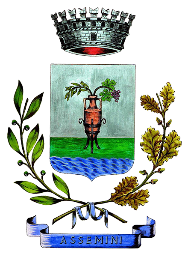 COMUNE DI ASSEMINICittà Metropolitana di CagliariUFFICIO ELETTORALEAGGIORNAMENTO DELL' ALBO DEGLI SCRUTATORI IL SINDACOINVITAi cittadini, disposti ad essere inseriti nell'albo di persone idonee all'ufficio di scrutatore di seggio elettorale, a farne apposita domanda entro il 30 novembre c.a.Possono assumere detto incarico coloro che si trovino nelle seguenti condizioni:siano elettori del Comune;siano in possesso almeno del titolo di studio della scuola dell'obbligo;non siano dipendenti dei Ministeri dell'Interno, Poste e Telecomunicazioni, Trasporti;non appartengano alle forze armate in servizio;non siano Segretari Comunali né dipendenti dei Comuni normalmente addetti o comandati a prestare servizio presso gli Uffici Elettorali;non siano candidati alle elezioni;nota beneil modulo per la presentazione della domanda può essere stampato dal sito del Comune di Assemini www.comune.assemini.ca.it o ritirato presso gli sportelli dell'Anagrafe o dell’ufficio Elettorale (1° piano);la domanda non deve essere autenticata;chi fa già parte dell'albo non deve rifare la domanda;la domanda deve essere presentata entro il giorno 30 novembre 2023 con le seguenti modalità:consegnata direttamente all’ufficio protocollo dell’ente (secondo piano stanza n. 2.8) tutti i giorni dalle ore 8.30 alle ore 10.30 e la sera il lunedì e mercoledì dalle 15.30 alle 17.30;inviata al seguente indirizzo di posta: protocollo@pec.comune.assemini.ca.it -raccomandata con ricevuta di ritorno al seguente indirizzo: Comune di Assemini – Ufficio protocollo – Piazza Repubblica n. 1 – 09032 Assemini (CA).Alla domanda deve essere allegata copia del documento d’identità.Nota bene: la PEC suindicata riceve anche le mail non PEC.Per ogni ulteriore informazione, rivolgersi all'Ufficio Elettorale del Comune.Assemini, 03 Ottobre 2023	IL  SINDACO	f.to Ing. Mario Puddu